Physics SOW & Required Practical (2022-2023): Y11    AQA GCSE: 8463    QAN code: 601/8751/7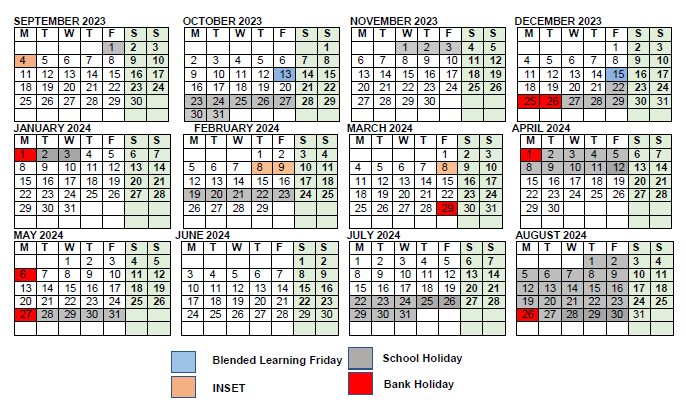 WeekDateTopicAdditional notesW104-09-23N/A8.1 Vectors and scalars/8.2 Forces between objectsMonday (4th ) INSET day5. ForcesSpec_code: 4.5.1.1 to 4.5.7.3W211-09-238.3 Resultant forces8.4 Moments at workW318-09-238.6 Centre of mass8.7 Moments and equilibriumW425-09-238.8 Parallelogram of forces8.9 Resolution of forcesW502-10-23Summary and review9.1 Speed and distance-time graphW609-10-239.2 Velocity and acceleration9.3 Velocity and acceleration IIBlended learning: Friday 13thW716-11-239.4 Analysing motion graphsSummary and review/ EOU Test    W8HT(23-10-23)    W9HT(30-10-23)   W1006-11-23FD and review10.1 Forces and accelerationGCSE EngineeringAerodynamics: 3.4.3Student learn lift, drag & thrust in Physics and Engineering   W1113-11-2310.2 Weight and terminal velocity10.3 Forces and breaking   W1220-11-2310.4 Momentum/10.5 Using conservation of momentum10.6 Impact forces/10.7 Safety first  W1327-11-2310.8 Forces and elasticityBuffer  W1404-12-2311.1 Pressure and surfaces/ 11.2 Pressure in liquid11.3 Atmospheric Pressure/ 11.4 Up thrust and flotationBlended learning: Friday 15th W1511-12-23Summary and reviewEOU testRP6 Investigating the relationship between the force and extension of a springW1618-12-23FD and gap analysisBufferRP7 Investigation between force and accelerationSchool breaks on Thursday 21st:        W17HT(25-12-23)Winter break:BANK holiday Monday 25th and Tuesday 26th       W18HT(01-01-24)BANK holiday Monday 1stSchools opens Tuesday 4th of JanW1908-01-2412.1 The nature of waves/12.2 The properties of waves11.3 Reflection and refraction6. WavesSpec_code: 4.6.1.1 to 4.6.2.6W2015-01-2412.4 Sound waves 12.5 The use of ultrasound/ 12.6 Seismic waves W2122-01-24Summary and reviewBufferW2229-01-2412.1 The electromagnetic spectrum12.2 Light, IR, MW and RWGCSE BiologyThe eye: 4.5.2.3In Physics, students learn how eye detect visible light though cone and rods, but very briefly. This learning is extended in BilogyW2305-02-2412.3 Communications12.4 UV, X-rays and gamma raysRP8 Investigating plane wave in a ripple tankINSET day Thursday 8th and Friday 9thRP8 would be done in W26, Some apparatus parts are broken, should get them by the end of the half term W2412-02-2412.5 X-rays in medicineSummary and reviewGCSE BiologyCancer: 4.2.2.7How ionization  radiation destroys cells and leads to mutation, this understanding is further extended in BiologyW25HT(19-02-24)Higher tier only: 16.1 Formation of solar system16.2 The life history of a star/ 16.3 Planets, satellite and orbits16.4 The expanding universe/ 16.5 The beginning and the future of the universe7. SpaceSpec_code: 4.8.1.1 to 4.8.2W2626-02-2413.1 Magnetic fields /13.2 Magnetic fields and electric currents13.3 Electromagnets in devicesGCSE EngineeringElectrical systems: 3.3.2INSET   (20-02-23 Friday)8. Magnetism and        ElectromagnetismSpec_code: 4.7.1 to 4.7.3.4Electrical systems such as power supplies (mains and batteries),  input control devices (for example relays and switches), output devices (motors, buzzers, bells, lamps and solenoids).W2704-02-2413.4 The motor effect 13.5 the generator effectRP 10 investigating IRINSET day Friday 8thW2811-03-2415.6 The alternating-current generator15.7 Transformers and uses of transformersW2918-03-2414.1 Reflection and refraction of light14.2 Light and colourLensesspec-code: 4.6.2.5 to 4.6.2.6W3025-03-2414.3 lens/ 14.4 uses of lensRP9 Investigation of refraction and reflectionSummary and reviewBANK holiday Friday 29thW31HT(01-04-24)Easter break:BANK holiday Monday 1stW32HT(08-04-24)W3315-04-24RevisionRevisionW3422-04-24RevisionRevisionW3529-04-24RevisionRevisionW3606-05-24RevisionRevisionBANK holiday Monday 6thW3713-05-24RevisionRevisionW3820-05-24   Paper 1   Paper 1   Paper 1 W39HT(27-05-23)BANK holiday Monday 27thBANK holiday Monday 27thBANK holiday Monday 27thW4003-06-23Exam ExamExam ExamExam ExamW4110-06-23Exam ExamExam ExamExam ExamW4217-06-23Exam ExamExam ExamExam ExamW4324-06-23Exam ExamExam ExamExam ExamW4401-07-23ExamExamExamExamExamExamW4508-07-23Paper 2Paper 2Paper 2W4615-07-23ExamExamExamExamExamExamW47-5222-07-23END of the academic YearSummer break: School breaks Friday 19thSummer break: School breaks Friday 19thSummer break: School breaks Friday 19th